République Algérienne Démocratique et Populaireالجمهورية الجزائرية الديمقراطية الشعبية 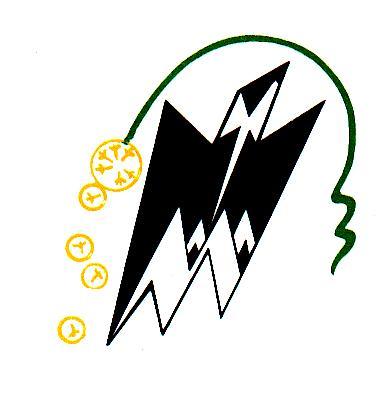 AVIS DE CONSULTATION N° 12/FS/UMMTO/2020    	La Faculté des Sciences de l’Université Mouloud MAMMERI de Tizi-Ouzou lance une consultation relative au « Nettoyage des espaces pédagogiques et administratifs de la Faculté des sciences »     	Dans le cadre du budget de fonctionnement 2021, chapitre 22-18, article 03.Les soumissionnaires intéressés par la présente consultation sont invités à retirer le cahier des charges auprès du Secrétariat du décanat de la faculté des sciences de l’université Mouloud Mammeri de Tizi-Ouzou contre paiement de la somme de 500,00 DA auprès de l’agence comptable.                Les offres doivent être déposées au secrétariat de décanat de la faculté des sciences sous pli fermé unique portant la mention « N’OUVRIR QUE PAR LA COMMISSION D’OUVERTURE DES PLIS ET D’EVALUATION DES OFFRES » et l’intitulé de la consultation et doivent comporter les pièces suivantes : A/ Dossier de candidature : PV de visite sur les lieux.Reçu du paiement des droits de retrait du cahier des charges.Déclaration de candidature dûment renseignée, datée, signée et cachetée par le soumissionnaire.Déclaration de probité dûment renseignée, datée, signée et cachetée par le soumissionnaire.Copie du registre de commerce.Certificat de qualification et classification, agrément et certificat de qualité.Copie des statuts de l’entreprise.Copie de la carte de l’identification fiscale.Numéro et domiciliation du compte bancaire.Original de l'extrait de rôles apuré ou avec échéancier et daté de moins d’un mois à la date de la soumission. Attestations de mise à jour délivrées par la CASNOS et CNAS (originales).Engagement d’employer douze (12) femmes de ménage pour la prestation.Liste des personnels dont dispose l’entreprise ainsi que leurs spécialisations et leurs déclarations CNAS.Liste du matériel en possession avec justificatifs (PV huissier, factures d’achats).Original du casier judiciaire datant de moins de trois mois à la date de la soumission.	Bilans fiscaux 2017-2018 et 2019 approuvés avec TCR. Attestations de bonne exécution (2017, 2018, 2019).Attestation de dépôt légal des comptes sociaux pour les sociétés commerciales dotées de personnalité morale de droit algérien.   B/ Offre Technique :Déclaration à souscrire dûment renseignée, datée, signée et cachetée par le soumissionnaire.Cahier des charges dûment renseignée, datée, cachetée et signé portant la dernière page la mention «lu et approuvé ».C/ Offre Financière :Lettre de soumission dûment renseignée, datée, signée et cachetée par le soumissionnaire.Bordereau des prix unitaires daté, signé, coté et cacheté par le soumissionnaire.Devis estimatif et quantitatif daté, signé et cacheté par le soumissionnaire.          Un délai de huit (08) jours est accordé aux soumissionnaires pour préparer leurs offres à compter du 10/12/2020. La date de dépôt des offres est fixée au 17/12/2020 à 10h00.L’ouverture des plis se fera, en présence des soumissionnaires qui le désirent le jour même de la date de dépôt des offres, à savoir le 17/12/2020 à 10h30 à la salle de réunions (4eme étage) de la faculté des Sciences.La durée de la validité des offres des soumissionnaires est égale à la durée de préparation des offres augmentée de trois (03) mois à compter de la date de l’ouverture des plis.